APPENDIX  1(b)Prompt Payments by Public Sector BodiesReporting Template pursuant to Government Decision S29296 of 2 and 8 March 2011 and 28 March 2017 by:The Health Service Executive, the Local Authorities, State Agencies and all other Public Sector Bodies, (excluding Commercial Semi State bodies)Parent Government Department: Department of Business, Enterprise & InnovationPublic Sector Body: IDA IrelandQuarterly Period Covered:  1 October 2020 to 31 December 2020Signed:  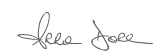 Date:  20th January 2021Please return completed template to:  Parent Department:   Business, Enterprise and InnovationAddress:                        23 Kildare Street, Dublin 2Phone No:                     01-6312249E-mail:                           prompt.payments@dbei.gov.ie DetailsNumberValue(€)Percentage (%) oftotal number of payments madeTotal payments made in Quarter1,34946,668,950100.00%Payments made within 15 days1,32746,553,94598.37%Payments made within 16 days to 30 days22115,0051.63%Payments made in excess of 30 days that were subject to LPI and compensation costs000.00%Payments made in excess of 30 days that were not subject to LPI and compensation costs000.00%Amount of late payment interest (LPI) paid in Quarter000.00%Amount of compensation costs paid in Quarter000.00%